ПЕРЕЧЕНЬмуниципальных нормативных правовых актовадминистрации сельского поселения «Село Маяк» Нанайского муниципального района Хабаровского края принятых в январе 2022 года***РЕШЕНИЕ26.01.2022										                № 108с. МаякО принятии решения о внесении изменений в устав сельского поселения «Село Маяк» Нанайского муниципального района Хабаровского краяРуководствуясь пунктом 1 части 4 статьи 3 Федерального закона от 21.07.2005 № 97-ФЗ «О государственной регистрации уставов муниципальных образований», Совет депутатовРЕШИЛ:1. Принять решение Совета депутатов сельского поселения «Село Маяк» Нанайского муниципального района Хабаровского края от 26.01.2022 № 107 «О внесении изменений в устав сельского поселения «Село Маяк» Нанайского муниципального района Хабаровского края».2. Главе сельского поселения в порядке, установленном частями 1, 3 статьи 3 Федерального закона от 21.07.2005 № 97-ФЗ «О государственной регистрации уставов муниципальных образований» обеспечить направление соответствующих документов в Главное управление Министерства юстиции Российской Федерации по Хабаровскому краю и Еврейской автономной области для проверки и государственной регистрации.Председатель Совета депутатов                                                                     А.В. АлипченкоИ.о. главы сельского поселения				                          М.Р. Бельды***ПОСТАНОВЛЕНИЕ14.01.2022										                № 1с. МаякОб утверждении общественной муниципальной комиссии по обеспечению реализации  муниципальной программы «Формирование комфортной городской среды на территории сельского поселения «Село Маяк» Во исполнение постановления Правительства Российской Федерации от 10 февраля 2017 года № 169 «Об утверждении Правил предоставления и распределения субсидий из федерального бюджета бюджетам субъектов Российской Федерации на поддержку государственных программ субъектов Российской Федерации и муниципальных программ формирования современной городской среды», руководствуясь постановлением администрации сельского поселения «Село Маяк» от 57.09.2017 № 57 «О реализации приоритетного проекта «Формирование современной городской среды» на территории сельского поселения «Село Маяк» Нанайского муниципального района Хабаровского края на 2018-2022 годы», Уставом сельского поселения «Село Маяк», администрация сельского поселения «Село Маяк»ПОСТАНОВЛЯЕТ:1. Утвердить прилагаемый состав общественной комиссии.2. Постановление администрации сельского поселения «Село Маяк» Нанайского муниципального района Хабаровского края от 01.02.2021 № 1 признать утратившим силу.3. Настоящее постановление вступает в силу после его официального опубликования. 4. Контроль за исполнением настоящего постановления оставляю за собой.И.о. главы сельского поселения                                                        М.Р. БельдыСОСТАВ Общественной комиссиипо обеспечению реализации  муниципальной программы «Формирование комфортной городской среды» на территории сельского поселения «Село Маяк» ***ПОСТАНОВЛЕНИЕ14.01.2022										                № 2с. МаякОб утверждении Плана информирования граждан о проведении онлайн-голосования граждан по выбору общественных территорий, планируемых к благоустройству в 2023 году в рамках реализации муниципальной программы «Формирование комфортной городской среды на территории сельского поселения «Село Маяк» Во исполнение постановления Правительства Российской Федерации от 10 февраля 2017 года № 169 «Об утверждении Правил предоставления и распределения субсидий из федерального бюджета бюджетам субъектов Российской Федерации на поддержку государственных программ субъектов Российской Федерации и муниципальных программ формирования современной городской среды», руководствуясь постановлением администрации сельского поселения «Село Маяк» от 57.09.2017 № 57 «О реализации приоритетного проекта «Формирование современной городской среды» на территории сельского поселения «Село Маяк» Нанайского муниципального района Хабаровского края на 2018-2022 годы», Уставом сельского поселения «Село Маяк», администрация сельского поселения «Село Маяк»ПОСТАНОВЛЯЕТ:1. Утвердить прилагаемый План информирования граждан о проведении онлайн-голосования.2. Настоящее постановление вступает в силу после его официального опубликования. 3. Настоящее постановление опубликовать в Сборнике муниципальных правовых актов сельского поселения «Село Маяк» Нанайского муниципального района Хабаровского края и разместить официальном сайте администрации сельского поселения.4. Контроль за исполнением настоящего постановления оставляю за собой.И.о. главы сельского поселения                                                        М.Р. Бельды***ПОСТАНОВЛЕНИЕ14.01.2022										                № 3с. МаякО назначении ответственных лиц за проведение онлайн голосованияНа основании постановления Правительства Хабаровского края от 31 августа 2017 года № 356-пр об утверждении государственной программы Хабаровского края «Формирование современной городской среды на 2018-2022 годы» и  в целях реализации в 2019-2024 годах на территории сельского поселения «Село Маяк» Нанайского  муниципального района Хабаровского края приоритетного проекта «Формирование комфортной городской среды в сельском поселении «Село Маяк» в 2023 году, администрация сельского поселения «Село Маяк» Нанайского муниципального района Хабаровского краяПОСТАНОВЛЯЕТ:1. Назначить ответственных лиц за проведение онлайн голосования на единой федеральной Платформе za.gorodsreda.ru, за разработку дизайн-проектов благоустройства общественных территорий, дворовых территорий, отобранных для онлайн голосования, за освещение хода онлайн голосования в местных средствах массовой информации, за вовлечение школьников, молодежи, ветеранов, общественных организаций к проведению рейтингового голосования: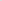 - Бельды Марию Рудольфовну - специалиста 1 категории администрации сельского поселения «Село Маяк»;- Каяшеву Елену Николаевну - специалиста 2 категории администрации сельского поселения «Село Маяк».2. Настоящее постановление вступает в силу после его официального опубликования. 3. Настоящее постановление опубликовать в Сборнике муниципальных правовых актов сельского поселения «Село Маяк» Нанайского муниципального района Хабаровского края и разместить официальном сайте администрации сельского поселения.4. Контроль за исполнением настоящего постановления оставляю за собой.И.о. глава сельского поселения			М.Р. Бельды***ПОСТАНОВЛЕНИЕ18.01.2022										                № 4с. МаякОб изменении вида жилого помещения В соответствии со статьей 4 Федерального закона от 13.07.2015 № 218-ФЗ «О государственной регистрации недвижимости», статьей 16 Жилищного кодекса Российской Федерации и заявления одного из собственников жилого помещения – Широковой Татьяны Ивановны, проживающей по адресу: Хабаровский край, Нанайский район, с. Маяк, ул. Школьная, дом 10, квартира 1, администрация сельского поселения «Село Маяк» Нанайского муниципального района Хабаровского краяПОСТАНОВЛЯЕТ:1. Изменить вид жилого помещения с кадастровым номером 27:09:0001301:1251, общей площадью 39,7 кв.м., находящегося по адресу: Хабаровский край, Нанайский район, с. Маяк, ул. Школьная, дом 10, квартира 1, с «квартира» на «часть блокированного жилого дома».2. Собственнику жилого помещения провести государственную регистрацию изменения согласно действующему законодательству Российской Федерации.3. Контроль за выполнением настоящего постановления оставляю за собой.И.о. главы сельского поселения                                                    М.Р. Бельды***ПОСТАНОВЛЕНИЕ21.01.2022										                № 5с. МаякОб утверждении Программы профилактики рисков причинения вреда (ущерба) охраняемым законом ценностям в сфере муниципального контроля на автомобильном транспорте и в дорожном хозяйстве на территории сельского поселения «Село Маяк» Нанайского муниципального района Хабаровского края на 2022 годВ соответствии со статьей 44 Федерального закона от 31 июля 2020 г. № 248-ФЗ «О государственном контроле (надзоре) и муниципальном контроле в Российской Федерации», постановлением Правительства Российской Федерации от 25 июня 2021 г. № 990 «Об утверждении Правил разработки и утверждения контрольными (надзорными) органами программы профилактики рисков причинения вреда (ущерба) охраняемым законом ценностям» администрация Нанайского муниципального района Хабаровского краяПОСТАНОВЛЯЕТ:1. Утвердить Программу профилактики рисков причинения вреда (ущерба) охраняемым законом ценностям в сфере муниципального контроля на автомобильном транспорте и в дорожном хозяйстве на территории сельского поселения «Село Маяк» Нанайского муниципального района Хабаровского края на 2022 год согласно приложению.2. Настоящее постановление разместить на официальном сайте администрации сельского поселения «Село Маяк» Нанайского муниципального района Хабаровского края в информационно - телекоммуникационной сети Интернет.3. Контроль за выполнением настоящего постановления оставляю за собой.4. Настоящее постановление вступает в силу после его официального опубликования (обнародования).И.о. главы сельского поселения                                                      М.Р. БельдыУТВЕРЖДЕНОпостановлениемадминистрации сельского поселения «Село Маяк» Нанайскогомуниципального района           от 21.01.2022 года № 5______Программа профилактики рисков причинения вреда (ущерба) охраняемым законом ценностям в сфере муниципального контроля на автомобильном транспорте и в дорожном хозяйстве на территории сельского поселения «Село Маяк» Нанайского муниципального района Хабаровского края на 2022 год (далее – программа профилактики)1. Анализ текущего состояния осуществления вида контроля, описание текущего развития профилактической деятельности контрольного органа, характеристика проблем, на решение которых направлена программа профилактики1.1. Анализ текущего состояния осуществления вида контроля. С принятием Федерального закона от 11 июня 2021 г. № 170-ФЗ «О внесении изменений в отдельные законодательные акты Российской Федерации в связи с принятием Федерального закона «О государственном контроле (надзоре) и муниципальном контроле в Российской Федерации» (далее – Федеральный закон № 170-ФЗ) к предмету муниципального контроля на автомобильном транспорте и в дорожном хозяйстве на территории сельского поселения «Село Маяк» Нанайского муниципального района Хабаровского края (далее – муниципальный контроль на автомобильном транспорте) было отнесено соблюдение юридическими лицами, индивидуальными предпринимателями, гражданами (далее – контролируемые лица) обязательных требований:1) в области автомобильных дорог и дорожной деятельности, установленных в отношении автомобильных дорог местного значения сельского поселения «Село Маяк» Нанайского муниципального района Хабаровского края (далее – автомобильные дороги местного значения или автомобильные дороги общего пользования местного значения):а) к эксплуатации объектов дорожного сервиса, размещенных в полосах отвода и (или) придорожных полосах автомобильных дорог общего пользования;б) к осуществлению работ по капитальному ремонту, ремонту и содержанию автомобильных дорог общего пользования и искусственных дорожных сооружений на них (включая требования к дорожно-строительным материалам и изделиям) в части обеспечения сохранности автомобильных дорог;2) установленных в отношении перевозок по муниципальным маршрутам регулярных перевозок, не относящихся к предмету федерального государственного контроля (надзора) на автомобильном транспорте и в дорожном хозяйстве в области организации регулярных перевозок.До принятия Федерального закона № 170-ФЗ муниципальный контроль на автомобильном транспорте не осуществлялся на системной основе в соответствии с Федеральным законом от 26.12.2008 № 294-ФЗ «О защите прав юридических лиц и индивидуальных предпринимателей при осуществлении государственного контроля (надзора) и муниципального контроля» (далее – Федеральный закон № 294-ФЗ). 1.2. Описание текущего развития профилактической деятельности контрольного органа.Профилактическая деятельность в соответствии с Федеральным законом № 294-ФЗ администрацией сельского поселения «Село Маяк» Нанайского муниципального района Хабаровского края (далее – администрация или контрольный орган) на системной основе не осуществлялась.1.3. К проблемам, на решение которых направлена программа профилактики, относятся случаи:1) неосуществления работ по капитальному ремонту, ремонту и содержанию автомобильных дорог общего пользования местного значения и искусственных дорожных сооружений на них;2) строительства, реконструкции объектов капитального строительства, объектов дорожного сервиса в границах полосы отвода и (или) придорожных полос автомобильных дорог общего пользования местного значения без согласия владельцев автомобильных дорог, без разрешения на строительство в случае, когда такое разрешение требуется в соответствии с законодательством Российской Федерации, или с нарушением технических требований и условий, подлежащих обязательному исполнению, без утвержденных схем организации дорожного движения, без элементов обустройства автомобильной дороги в пределах объекта дорожного сервиса;3) строительства, реконструкции, капитального ремонта примыканий к автомобильным дорогам местного значения, в том числе примыканий объектов дорожного сервиса, без согласия владельцев автомобильных дорог, без разрешения на строительство в случае, когда такое разрешение требуется в соответствии с законодательством Российской Федерации, или с нарушением технических требований и условий, подлежащих обязательному исполнению;4) установки рекламных конструкций, информационных щитов и указателей в границах полосы отвода и (или) придорожных полос автомобильных дорог общего пользования местного значения без согласия владельцев автомобильных дорог или с нарушением технических требований и условий, подлежащих обязательному исполнению;5) прокладки, переустройства, переноса инженерных коммуникаций в границах полосы отвода и (или) придорожных полос автомобильных дорог общего пользования местного значения с нарушением условий договоров с владельцами автомобильных дорог, без согласования владельцем автомобильной дороги планируемого размещения инженерных коммуникаций или с нарушением технических требований и условий, подлежащих обязательному исполнению;6) невыполнения в установленный срок предписания об устранении выявленного нарушения обязательных требований.Наиболее распространенной причиной перечисленных нарушений является стремление сэкономить средства, необходимые для приведения объектов контроля в состояние, соответствующее обязательным требованиям в области автомобильных дорог и дорожной деятельности, установленным в отношении автомобильных дорог местного значения.Несоблюдение обязательных требований в области автомобильных дорог и дорожной деятельности, установленных в отношении автомобильных дорог местного значения, является существенным фактором, влияющим на состояние аварийности. Указанные нарушения непосредственно влияют на безопасность участников дорожного движения и могут привести к необратимым последствиям.Мероприятия программы профилактики будут способствовать частичному решению обозначенных проблем в связи с повышением информированности контролируемых лиц относительно последствий нарушения обязательных требований и способов устранения нарушений предусмотренными законодательством и муниципальными правовыми актами. 2. Цели и задачи реализации программы профилактики2.1. Целями профилактики рисков причинения вреда (ущерба) охраняемым законом ценностям являются:1) стимулирование добросовестного соблюдения обязательных требований всеми контролируемыми лицами;2) устранение условий, причин и факторов, способных привести к нарушениям обязательных требований и (или) причинению вреда (ущерба) охраняемым законом ценностям;3) создание условий для доведения обязательных требований до контролируемых лиц, повышение информированности о способах их соблюдения.2.2. Для достижения целей профилактики рисков причинения вреда (ущерба) охраняемым законом ценностям выполняются следующие задачи:1) выявление причин, факторов и условий, способствующих нарушению обязательных требований законодательства, определение способов устранения или снижения рисков их возникновения;2) укрепление системы профилактики нарушений обязательных требований;3) формирование единого понимания обязательных требований законодательства у всех участников контрольной деятельности;3. Перечень профилактических мероприятий, сроки (периодичность) их проведения3.1. Перечень профилактических мероприятий, сроки (периодичность) их проведения представлены в таблице.4. Показатели результативности и эффективности программы профилактикиПоказатели результативности программы профилактики определяются в соответствии со следующей таблицей.Под оценкой эффективности программы профилактики понимается оценка изменения количества нарушений обязательных требований по итогам проведенных профилактических мероприятий. Текущая (ежеквартальная) оценка результативности и эффективности программы профилактики осуществляется Главой сельского поселения «Село Маяк» Нанайского муниципального района.Ежегодная оценка результативности и эффективности программы профилактики осуществляется Советом депутатов сельского поселения «Село Маяк» Нанайского муниципального района. Для осуществления ежегодной оценки результативности и эффективности программы профилактики администрацией не позднее 1 июля 2023 года (года, следующего за отчетным) в Совет депутатов сельского поселения «Село Маяк» Нанайского муниципального района представляется информация о степени достижения предусмотренных настоящим разделом показателей результативности программы профилактики, а также информация об изменении количества нарушений обязательных требований. ***ПОСТАНОВЛЕНИЕ21.01.2022										                № 6с. МаякОб утверждении Программы профилактики рисков причинения вреда (ущерба) охраняемым законом ценностям при осуществлении муниципального контроля в сфере благоустройства на 2022-2024 годы на территории сельского поселения «Село Маяк» Нанайского муниципального района Хабаровского краяНа основании Федерального закона от 31.07.2020 № 248-ФЗ "О государственном контроле (надзоре) и муниципальном контроле в Российской Федерации", руководствуясь Уставом сельского поселения «Село Маяк» Нанайского муниципального района Хабаровского края, администрация сельского поселения «Село Маяк» Нанайского муниципального района Хабаровского краяПОСТАНОВЛЯЕТ:1. Утвердить прилагаемую Программу профилактики рисков причинения вреда (ущерба) охраняемым законом ценностям при осуществлении муниципального контроля в сфере благоустройства на 2022-2024 годы на территории сельского поселения «Село Маяк» Нанайского муниципального района Хабаровского края.2. Разместить настоящее постановление на официальном сайте администрации сельского поселения «Село Маяк» Нанайского муниципального района Хабаровского края в информационно-телекоммуникационной сети "Интернет" по адресу: http://sp-mayak.ru.3. Настоящее постановление вступает в силу после его официального опубликования (обнародования).4. Контроль над исполнением настоящего постановления оставляю за собой.И.о. главы сельского поселения					М.Р. Бельды                                                                                                          УТВЕРЖДЕНАпостановлением администрациисельского поселения «Село Маяк» Нанайского муниципальногорайона Хабаровского краяот 21.01.2022 № 6ПРОГРАММАпрофилактики рисков причинения вреда (ущерба) охраняемым законом ценностям при осуществлении муниципального контроля в сфере благоустройства на 2022-2024 годы на территории сельского поселения «Село Маяк» Нанайского муниципального района Хабаровского края1. Анализ текущего состояния осуществления муниципального контроля в сфере благоустройства, описание текущего развития профилактической деятельности, характеристика проблем, на решение которых направлена программа профилактики 1.1. Программа профилактики рисков причинения вреда (ущерба) охраняемым законом ценностям при осуществлении муниципального контроля в сфере благоустройства на 2022-2024 годы на территории сельского поселения «Село Маяк» Нанайского муниципального района Хабаровского края (далее – Программа профилактики) разработана в целях реализации положений Федерального закона от 31.07.2020 № 248-ФЗ "О государственном контроле (надзоре) и муниципальном контроле в Российской Федерации" (далее – Федеральный закон от 31.07.2020 № 248-ФЗ).1.2. Предметом муниципального контроля в сфере благоустройства является соблюдение Правил благоустройства территории сельского поселения «Село Маяк» Нанайского муниципального района Хабаровского края, утвержденных решением Совета депутатов от 20.10.2017 № 147  (далее – Правила благоустройства), в том числе требований к обеспечению доступности для инвалидов объектов социальной, инженерной и транспортной инфраструктур и предоставляемых услуг (далее – обязательные требования).1.3. Контролируемыми лицами являются граждане и организации, деятельность, действия или результаты деятельности, производственные объекты, находящиеся во владении и (или) в пользовании которых, подлежат муниципальному контролю в сфере благоустройства.1.4. На территории сельского поселения «Село Маяк» Нанайского муниципального района Хабаровского края (далее – сельское поселение) осуществляется муниципальный контроль в сфере благоустройства:1.5. Функции муниципального контроля осуществляет — администрация сельского поселения «Село Маяк» Нанайского муниципального района Хабаровского края (далее – администрация сельского поселения).1.6. В соответствии с действующим законодательством, муниципальный контроль осуществляется в форме проведения внеплановых проверок соблюдения Правил благоустройства на территории сельского поселения, согласно нормативных правовых актов администрации сельского поселения.1.7. Проведенный анализ показал, что основными причинами, факторами и условиями, способствующими нарушению требований в сфере благоустройства подконтрольными субъектами на территории сельского поселения, являются:а) не сформировано понимание исполнения требований в сфере благоустройства у подконтрольных субъектов;б) необходимость дополнительного информирования подконтрольных субъектов по вопросам соблюдения требований в сфере благоустройства. 2. Цели и задачи Программы2.1. Программа профилактики направлена на достижение основных целей:- стимулирование добросовестного соблюдения обязательных требований всеми контролируемыми лицами;- устранение условий, причин и факторов, способных привести к нарушениям обязательных требований и (или) причинению вреда (ущерба) охраняемым законом ценностям;- создание условий для доведения обязательных требований до контролируемых лиц, повышение информированности о способах их соблюдения;- повышение уровня благоустройства, соблюдения чистоты и порядка на территории сельского поселения.Достижение поставленных целей осуществляется за счет решения следующих задач:– ориентация контролируемых лиц на неукоснительное соблюдение обязательных требований, мотивация их к снижению нарушений в сфере благоустройства и повышению качества содержания объектов благоустройства;– выявление условий, причин и факторов, способных привести к нарушениям обязательных требований и (или) причинению вреда (ущерба) охраняемым законом ценностям;– формирование единого понимания контролируемыми лицами и органом, осуществляющим муниципальный контроль, обязательных требований, а также порядка организации и осуществления муниципального контроля в сфере благоустройства; повышение правосознания и правовой культуры контролируемых лиц.2.2. Цели и задачи Программы профилактики направлены на минимизацию рисков причинения вреда (ущерба) охраняемым законом ценностям.3. Перечень профилактических мероприятий, сроки (периодичность их проведения)3.1. Реализация поставленных целей и задач осуществляется посредством проведения следующих профилактических мероприятий:1) информирование (ст. 46 Федерального закона от 31.07.2020 № 248-ФЗ);2) обобщение правоприменительной практики (ст. 47 Федерального закона от 31.07.2020 № 248-ФЗ);3) объявление предостережения (ст. 49 Федерального закона от 31.07.2020 № 248-ФЗ);4) консультирование (ст. 50 Федерального закона от 31.07.2020 № 248-ФЗ).3.2. План проведения профилактических мероприятий:Показатели результативности и эффективности программы профилактикиРезультатом выполнения мероприятий, предусмотренных планом мероприятий по профилактике нарушений является снижение уровня нарушений субъектами, в отношении которых осуществляется муниципальный контроль.Оценка результативности и эффективности программы профилактики осуществляется в течение периода её реализации. Отчетными показателями результативности и эффективности программы профилактики являются:***ПОСТАНОВЛЕНИЕ21.01.2022										                № 7с. МаякОб аннулировании адресаземельного участка и присвоения адресовземельным участкамВ связи с разделением земельного участка с кадастровым номером 27:09:0001301:1498, общей площадью 6824,0 кв.м., расположенного по адресу: Хабаровский край, Нанайский район, сельское поселение «Село Маяк» Маяк село, Центральная улица, участок 27В и образованием двух земельных участков с кадастровыми номерами: 27:09:0001301:1522 (общей площадью 6703,0 кв.м.) и 27:09:0001301:1523 (общей площадью 121,0 кв.м) и в соответствии с Постановлением Правительства Российской Федерации от 19 ноября 2014 года № 1221 «Об утверждении правил присвоения, изменения и аннулирования адресов», в целях создания единого адресного пространства на территории сельского поселения «Село Маяк» Нанайского муниципального района и обозначения однозначной идентификации объектов недвижимости при их учете, исключения ошибок и разночтений при подготовке нормативно-правовых, нормативно-технических актов и документов в части адресации объектов недвижимостиПОСТАНОВЛЯЕТ:Аннулировать адрес земельного участка с кадастровым номером   27:09:0001301:1498, общей площадью 6824,0 кв.м., расположенного по адресу: Российская Федерация, Хабаровский край, Нанайский муниципальный район, сельское поселение «Село Маяк», Маяк село, Центральная улица, участок 27В. Земельному участку с кадастровым номером  27:09:0001301:1522, общей площадью 6703,0 кв.м., присвоить адрес: Российская Федерация, Хабаровский край, Нанайский муниципальный район, сельское поселение «Село Маяк», Маяк село, Центральная улица, участок 25А. Земельному участку с кадастровым номером  27:09:0001301:1523, общей площадью 121,0 кв.м., присвоить адрес: Российская Федерация, Хабаровский край, Нанайский муниципальный район, сельское поселение «Село Маяк», Маяк село, Центральная улица, участок 27В. 4. Внести соответствующие изменения в адресный реестр объектов недвижимости сельского поселения «Село Маяк» Нанайского муниципального района.5. Контроль за исполнением настоящего постановления оставляю за собой.И.о. главы сельского поселения		                              М.Р. Бельды			***	РАСПОРЯЖЕНИЕ11.01.2022										                № 1с. МаякО возложении обязанностей1. В связи с заболеванием и открытием листка нетрудоспособности, возложить исполнение обязанностей главы администрации сельского поселения «Село Маяк» Нанайского муниципального района на специалиста 1 категории администрации сельского поселения Бельды Марию Рудольфовну с 11 января 2022 года и на весь период моего отсутствия.	2. Поименных лиц, с данным распоряжением ознакомить под роспись.	3. Контроль за исполнением настоящего распоряжения оставляю за собой.Глава сельского поселения						Д.Ф. БулаевС распоряжение ознакомлен, не возражаю_________________________							(число, подпись, расшифровка подписи)***РАСПОРЯЖЕНИЕ28.01.2022										                № 2с. МаякО выплате компенсации за использование личного транспорта в служебных целяхНа основании решения Совета депутатов от 27.08.2021 года № 90  «Об утверждении Положения о выплате компенсации за использование личного транспорта в служебных целях главе и муниципальным служащим сельского поселения «Село Маяк» Нанайского муниципального района Хабаровского края», произвести выплату компенсаций за использование личного транспорта в служебных целя в январе 2022 года:Булаеву Денису Федоровичу - главе сельского поселения  в сумме 7000 (семь тысяч) рублей.Контроль за исполнением распоряжения возложить на ведущего специалиста (гл. бухгалтера) В.В. ВикторовуГлава сельского поселения			                 	Д.Ф. БулаевСБОРНИКМуниципальных нормативных правовых актов сельского поселения «Село Маяк» Нанайского муниципального района Хабаровского края№ 12022Дата№Наименование Стр.РЕШЕНИЯРЕШЕНИЯРЕШЕНИЯРЕШЕНИЯ26.01.2022107 «О внесении изменений в устав сельского поселения «Село Маяк» Нанайского муниципального района Хабаровского края» (БУДЕТ ОПУБЛИКОВАНО ПОСЛЕ ГОСУДАРСТВЕННОЙ РЕГИСТРАЦИИ В МИНЮСТЕ РОССИИ)-26.01.2022108О принятии решения о внесении изменений в устав сельского поселения «Село Маяк» Нанайского муниципального района Хабаровского края3ПОСТАНОВЛЕНИЯПОСТАНОВЛЕНИЯПОСТАНОВЛЕНИЯПОСТАНОВЛЕНИЯ14.01.20221Об утверждении общественной муниципальной комиссии по обеспечению реализации  муниципальной программы «Формирование комфортной городской среды на территории сельского поселения «Село Маяк»314.01.20222Об утверждении Плана информирования граждан о проведении онлайн-голосования граждан по выбору общественных территорий, планируемых к благоустройству в 2023 году в рамках реализации муниципальной программы «Формирование комфортной городской среды на территории сельского поселения «Село Маяк» 414.01.20223О назначении ответственных лиц за проведение онлайн голосования718.01.20224Об изменении вида жилого помещения 721.01.20225Об утверждении Программы профилактики рисков причинения вреда (ущерба) охраняемым законом ценностям в сфере муниципального контроля на автомобильном транспорте и в дорожном хозяйстве на территории сельского поселения «Село Маяк» Нанайского муниципального района Хабаровского края на 2022 год821.01.20226Об утверждении Программы профилактики рисков причинения вреда (ущерба) охраняемым законом ценностям при осуществлении муниципального контроля в сфере благоустройства на 2022-2024 годы на территории сельского поселения «Село Маяк» Нанайского муниципального района Хабаровского края1221.01.20227Об аннулировании адреса земельного участка и присвоения адресов земельным участкам15РАСПОРЯЖЕНИЯРАСПОРЯЖЕНИЯРАСПОРЯЖЕНИЯРАСПОРЯЖЕНИЯ11.01.20221О возложении обязанностей1628.01.20222О выплате компенсации за использование личного транспорта в служебных целях16УТВЕРЖДЕНпостановлением администрации сельского поселения «Село Маяк»от 14.01.2022 № 11Булаев Денис Федорович-Глава сельского поселения «Село Маяк»2Викторова Виктория Владимировна-Ведущий специалист администрации сельского поселения «Село Маяк»3Бельды Мария Рудольфовна-специалист 1 категории администрации сельского поселения «Село Маяк»4Каяшева Елена Николаевна-специалист 2 категории администрации сельского поселения «Село Маяк»5Малеева Светлана Николаевна-Специалист по работе с семьей КГБУ «Троицкий КЦСОН»6Соловьева Ольга Николаевна-Председатель Совета Ветеранов сельского поселения «Село Маяк»7Борисенко Валентина Васильевна-Директор ДК, депутат Совета депутатов сельского поселения «Село Маяк»8Шатохина Людмила Владимировна-Председатель участковой избирательной комиссии № 6269Савинская Галина Евгеньевна-Заместитель директора МБОУ СОШ с. Маяк, депутат Совета депутатов сельского поселения «Село Маяк» УТВЕРЖДЕН
постановлением администрации
сельского поселения
«Село Маяк»
от 14.01.2022  № 2УТВЕРЖДЕН
постановлением администрации
сельского поселения
«Село Маяк»
от 14.01.2022  № 2ПЛАНПЛАНПЛАНПЛАНПЛАНПЛАНПЛАНПЛАНПЛАНинформирования граждан о проведении онлайн-голосования граждан по выбору общественных территорий,                             планируемых к благоустройству в 2023 году в рамках регионального проекта "Формирование комфортной городской среды" национального проекта "Жилье и городская среда" в сельском поселении "Село Маяк" Нанайского муниципального района Хабаровского края (февраль-май 2022 год)информирования граждан о проведении онлайн-голосования граждан по выбору общественных территорий,                             планируемых к благоустройству в 2023 году в рамках регионального проекта "Формирование комфортной городской среды" национального проекта "Жилье и городская среда" в сельском поселении "Село Маяк" Нанайского муниципального района Хабаровского края (февраль-май 2022 год)информирования граждан о проведении онлайн-голосования граждан по выбору общественных территорий,                             планируемых к благоустройству в 2023 году в рамках регионального проекта "Формирование комфортной городской среды" национального проекта "Жилье и городская среда" в сельском поселении "Село Маяк" Нанайского муниципального района Хабаровского края (февраль-май 2022 год)информирования граждан о проведении онлайн-голосования граждан по выбору общественных территорий,                             планируемых к благоустройству в 2023 году в рамках регионального проекта "Формирование комфортной городской среды" национального проекта "Жилье и городская среда" в сельском поселении "Село Маяк" Нанайского муниципального района Хабаровского края (февраль-май 2022 год)информирования граждан о проведении онлайн-голосования граждан по выбору общественных территорий,                             планируемых к благоустройству в 2023 году в рамках регионального проекта "Формирование комфортной городской среды" национального проекта "Жилье и городская среда" в сельском поселении "Село Маяк" Нанайского муниципального района Хабаровского края (февраль-май 2022 год)информирования граждан о проведении онлайн-голосования граждан по выбору общественных территорий,                             планируемых к благоустройству в 2023 году в рамках регионального проекта "Формирование комфортной городской среды" национального проекта "Жилье и городская среда" в сельском поселении "Село Маяк" Нанайского муниципального района Хабаровского края (февраль-май 2022 год)информирования граждан о проведении онлайн-голосования граждан по выбору общественных территорий,                             планируемых к благоустройству в 2023 году в рамках регионального проекта "Формирование комфортной городской среды" национального проекта "Жилье и городская среда" в сельском поселении "Село Маяк" Нанайского муниципального района Хабаровского края (февраль-май 2022 год)информирования граждан о проведении онлайн-голосования граждан по выбору общественных территорий,                             планируемых к благоустройству в 2023 году в рамках регионального проекта "Формирование комфортной городской среды" национального проекта "Жилье и городская среда" в сельском поселении "Село Маяк" Нанайского муниципального района Хабаровского края (февраль-май 2022 год)информирования граждан о проведении онлайн-голосования граждан по выбору общественных территорий,                             планируемых к благоустройству в 2023 году в рамках регионального проекта "Формирование комфортной городской среды" национального проекта "Жилье и городская среда" в сельском поселении "Село Маяк" Нанайского муниципального района Хабаровского края (февраль-май 2022 год)№ п/пНаименование мероприятийНаименование мероприятийСроки проведенияРекомендуемые СМИРекомендуемые СМИРекомендуемые СМИОтветственные исполнителиКоментарии№ п/пНаименование мероприятийНаименование мероприятийСроки проведенияТелевизионные СМИПечатные СМИИнтернетОтветственные исполнителиКоментарии1223456781.1. Информационное освещение, взаимодействие со СМИ1.1. Информационное освещение, взаимодействие со СМИ1.1. Информационное освещение, взаимодействие со СМИ1.1. Информационное освещение, взаимодействие со СМИ1.1. Информационное освещение, взаимодействие со СМИ1.1. Информационное освещение, взаимодействие со СМИ1.1. Информационное освещение, взаимодействие со СМИ1.1. Информационное освещение, взаимодействие со СМИ1.1. Информационное освещение, взаимодействие со СМИ1.Информация о единой федеральной платформе для проведения рейтингового голосования по выбору общественных территорий для благоустройств в 2023 годуПресс-релиз "За общественные территории в этом году жители сельского поселения "Село Маяк" проголосуют онлайн" на Платформе za.dorodsreda.ruФевральрайонная газета "Анюйские перекаты"Официальный сайт администрации сельского поселения "Село Маяк" sp-mayak.ruАдминистрация сельского поселения "Село Маяк"     Бельды М.Р.   Каяшева Е.Н.2.Информация о приеме предложений в перечень общественных территорий, которые будут вынесены на рейтинговое голосование на единой федеральной платформеПресс-релиз/анонс начала приема предложений от граждан и организаций общественных территорий, которые должны быть, по мнению населения, включены в перечень общественных территорий,  для рассмотрения общественной комиссиейдо 15 марта       районная газета "Анюйские перекаты"Официальный сайт администрации сельского поселения "Село Маяк" sp-mayak.ruАдминистрация сельского поселения "Село Маяк"     Бельды М.Р.   Каяшева Е.Н3.Информация об утверждении перечня общественных территорицй, участвующих в рейтинговом голосовании, и дизайн-проектов благоустройстваПресс-релиз/утвержденный перечень территорий, по которым пройдет рейтинговое голосованиедо 15 марта       районная газета "Анюйские перекаты"Официальный сайт администрации сельского поселения "Село Маяк" sp-mayak.ruАдминистрация сельского поселения "Село Маяк" Бельды М.Р.   Каяшева Е.Н4Информация о начале рейтингового голосования на единой платформеПресс-релиз "В сельском поселении "Село Маяк" стартует онлайн-голосование по выбору общественных территорий, подлежащих благоустройствув первоочередном порядке  в 2023 году"15 мартарайонная газета "Анюйские перекаты"Официальный сайт администрации сельского поселения "Село Маяк" sp-mayak.ruАдминистрация сельского поселения "Село Маяк"     Бельды М.Р.   Каяшева Е.Н.5Информация о ходе рейтингового голосования на единой платформеПресс-релиз/приглашение принять участие в рейтинговом голосованиимартрайонная газета "Анюйские перекаты"Официальный сайт администрации сельского поселения "Село Маяк" sp-mayak.ruАдминистрация сельского поселения "Село Маяк"      Бельды М.Р.   Каяшева Е.Н.№ п/пВид мероприятияСодержание мероприятияСрок реализации мероприятияОтветственный за реализацию мероприятия исполнитель1Информирование контролируемых и иных лиц по вопросам соблюдения обязательных требований 1. Размещение сведений по вопросам соблюдения обязательных требований на официальном сайте администрации ПостоянноАдминистрация сельского поселения «Село Маяк» Нанайского муниципального района Хабаровского края2Объявление контролируемым лицам предостережений о недопустимости нарушения обязательных требований и предложений принять меры по обеспечению соблюдения обязательных требований, в случае наличия у администрации сведений о готовящихся нарушениях обязательных требований или признаках нарушений обязательных требований и (или) в случае отсутствия подтверждения данных о том, что нарушение обязательных требований причинило вред (ущерб) охраняемым законом ценностям либо создало угрозу причинения вреда (ущерба) охраняемым законом ценностямПодготовка и объявление контролируемым лицам предостереженийПо мере выявления готовящихся нарушений обязательных требований или признаков нарушений обязательных требований, не позднее 30 дней со дня получения администрацией указанных сведений Администрация сельского поселения «Село Маяк» Нанайского муниципального района Хабаровского края3Консультирование контролируемых лиц в устной или письменной форме по следующим вопросам муниципального контроля на автомобильном транспорте по следующим вопросам:- организация и осуществление муниципального контроля на автомобильном транспорте;- порядок осуществления контрольных мероприятий;- порядок обжалования действий (бездействия) должностных лиц, уполномоченных осуществлять муниципальный контроль на автомобильном транспорте;- получение информации о нормативных правовых актах (их отдельных положениях), содержащих обязательные требования, оценка соблюдения которых осуществляется в рамках контрольных мероприятий1. Консультирование контролируемых лиц в устной форме по телефону и на личном приемеПри обращении лица, нуждающегося в консультировании Администрация сельского поселения «Село Маяк» Нанайского муниципального района Хабаровского краяАдминистрация сельского поселения «Село Маяк» Нанайского муниципального района Хабаровского края3Консультирование контролируемых лиц в устной или письменной форме по следующим вопросам муниципального контроля на автомобильном транспорте по следующим вопросам:- организация и осуществление муниципального контроля на автомобильном транспорте;- порядок осуществления контрольных мероприятий;- порядок обжалования действий (бездействия) должностных лиц, уполномоченных осуществлять муниципальный контроль на автомобильном транспорте;- получение информации о нормативных правовых актах (их отдельных положениях), содержащих обязательные требования, оценка соблюдения которых осуществляется в рамках контрольных мероприятий2. Консультирование контролируемых лиц в письменной форме При обращении лица, нуждающегося в консультировании, в течение 30 дней со дня регистрации администрацией письменного обращения, если более короткий срок не предусмотрен законодательствомАдминистрация сельского поселения «Село Маяк» Нанайского муниципального района Хабаровского краяАдминистрация сельского поселения «Село Маяк» Нанайского муниципального района Хабаровского края3Консультирование контролируемых лиц в устной или письменной форме по следующим вопросам муниципального контроля на автомобильном транспорте по следующим вопросам:- организация и осуществление муниципального контроля на автомобильном транспорте;- порядок осуществления контрольных мероприятий;- порядок обжалования действий (бездействия) должностных лиц, уполномоченных осуществлять муниципальный контроль на автомобильном транспорте;- получение информации о нормативных правовых актах (их отдельных положениях), содержащих обязательные требования, оценка соблюдения которых осуществляется в рамках контрольных мероприятий3. Консультирование контролируемых лиц путем размещения на официальном сайте администрации письменного разъяснения, подписанного главой сельского поселения «Село Маяк» Нанайского муниципального района Хабаровского краяВ течение 30 дней со дня регистрации администрацией пятого однотипного обращения контролируемых лиц и их представителейАдминистрация Нанайского муниципального района Хабаровского края4. Консультирование контролируемых лиц в устной форме на собраниях и конференциях гражданВ случае проведения собрания (конференции) граждан, повестка которого предусматривает консультирование контролируемых лиц по вопросам муниципального контроля на автомобильном транспорте в день проведения собрания (конференции) гражданАдминистрация сельского поселения «Село Маяк» Нанайского муниципального района Хабаровского края4Профилактический визит, в ходе которого контролируемое лицо информируется об обязательных требованиях, предъявляемых к его деятельности либо к принадлежащим ему объектам контроляПрофилактическая беседа по месту осуществления деятельности контролируемого лица По мере необходимости, но не менее 4 профилактических визитов в 1 полугодиеАдминистрация сельского поселения «Село Маяк» Нанайского муниципального района Хабаровского края№ п/пНаименование показателяЕдиница измерения, свидетельствующая о максимальной результативности программы профилактики1.Полнота информации, размещенной на официальном сайте администрации в соответствии с частью 3 статьи 46 Федерального закона от 31.07.2020 № 248-ФЗ «О государственном контроле (надзоре) и муниципальном контроле в Российской Федерации»100 %2.Количество размещений сведений по вопросам соблюдения обязательных требований в средствах массовой информации13.Доля случаев объявления предостережений в общем количестве случаев выявления готовящихся нарушений обязательных требований или признаков нарушений обязательных требований100 %(если имелись случаи выявления готовящихся нарушений обязательных требований или признаков нарушений обязательных требований)4.Доля случаев нарушения сроков консультирования контролируемых лиц в письменной форме0%5.Доля случаев повторного обращения контролируемых лиц в письменной форме по тому же вопросу муниципального контроля на автомобильном транспорте0%6.Доля лиц, удовлетворённых консультированием в общем количестве лиц, обратившихся за консультированием100 % № п/пНаименование мероприятияСрок (периодичность) проведенияОтветственные за реализацию1.Размещение на официальном сайте администрации сельского поселения «Село Маяк» Нанайского муниципального района Хабаровского края (далее – официальный сайт администрации) и поддержание в актуальном состоянии текстов нормативных правовых актов, регулирующих осуществление муниципального контроля в сфере благоустройства (далее контроль)В течение годаСпециалист администрации сельского поселения2.Размещение на официальном сайте администрации сведений об изменениях, внесенных в нормативные правовые акты, регулирующие осуществление контроля, о сроках и порядке их вступления в силуВ течение годаСпециалист администрации сельского поселения3.Информирование контролируемых лиц посредством размещения информации о необходимости соблюдения обязательных требований на официальном сайте администрации, аккаунте в Инстаграмм, в средствах массовой информации и в иных формах информированияПри необходимостиГлава сельского поселения, Специалист администрации сельского поселения4.Подготовка и размещение на официальном сайте администрации доклада о муниципальном контролеДо 15 марта года, следующего за отчетнымСпециалист администрации сельского поселения5.Объявление предостережений о недопустимости нарушений обязательных требованийПри необходимостиСпециалист администрации сельского поселения6.Консультирование контролируемыхлиц и их представителей по телефону, посредством предоставления письменного ответа на обращение, на личном приеме либо в ходе проведения профилактического мероприятия, контрольного мероприятия по следующим вопросам:– организация и осуществлениемуниципального контроля;– порядок осуществления профилактических, контрольныхмероприятий;– применение мер ответственности за нарушение обязательных требований.В течение года при обращенииСпециалист администрации сельского поселенияНаименование показателяЗначение показателяДоля контролируемых лиц, информированных об обязательных требованияхне менее 60 % опрошенныхДоля выполнения мероприятий,контролируемых лицпредусмотренных программой профилактики100%Количество выявленных нарушений в сфере благоустройства подконтрольными субъектами, (в ед.)Не менее 1 ед.Количество мероприятий (публикаций) по информированию населения о требованиях в сфере благоустройства, (в ед.)Не менее 5 ед.Сборник муниципальных правовых актовсельского поселения «Село Маяк»Нанайского муниципального районаХабаровского края№ 1Учредитель: Совет депутатов сельского поселения «Село Маяк»Нанайского муниципального района Хабаровского краяГлавный редактор – Алипченко Алексей Владимирович                                               Дата выпуска 01.02.2022 г.                                       Тираж 3 экз. Бесплатно             Адрес редакции издателя: 682354, с. Маяк, ул. Центральная, 27